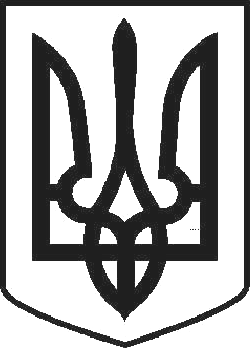 УКРАЇНАЧОРТКІВСЬКА МІСЬКА РАДА ТРИДЦЯТЬ ШОСТА СЕСІЯ СЬОМОГО СКЛИКАННЯРІШЕННЯвід 16 березня 2018 року	№ 1016м. ЧортківПро надання дозволу на розроблення проекту землеустрою щодо відведення земельної ділянки орієнтовною площею 0,1013 га в постійне користування ОСББ «Сова - 33» для будівництва та обслуговування багатоквартирного житлового будинку по вул. Дмитра Пігути, 33 в м. ЧортковіРозглянувши клопотання голови ОСББ «Сова - 33» Сов’яка А.О., відповідно до ст. 12, 42, 92, 122, 123 Земельного Кодексу України, ст.50 Закону України «Про землеустрій», керуючись п.34 ч.1 ст.26 Закону України «Про місцеве самоврядування в Україні», міська радаВИРІШИЛА:Надати дозвіл на розроблення проекту землеустрою щодо відведення земельної ділянки в постійне користування Об’єднанню співвласників багатоквартирного будинку «Сова - 33» для будівництва та обслуговування багатоквартирного житлового будинку по вул. Дмитра Пігути, 33 в м. Чорткові, за рахунок земель Чортківської міської ради (землі житлової та громадської забудови, не надані у власність або постійне користування в межах населеного пункту: забудовані землі / землі під одно- та двоповерховою забудовою), орієнтовною площею – 0,1013га.Проект землеустрою щодо відведення земельної ділянки в постійне користування подати для розгляду та затвердження у встановленому законодавством порядку.Копію рішення направити заявнику.Контроль за виконанням рішення покласти на постійну комісію з питань містобудування, земельних відносин, екології та сталого розвитку міської ради.Міський голова	Володимир ШМАТЬКО